Об утверждении Порядка предоставления субсидий из бюджета Ординского муниципального округа на возмещение части транспортных расходов субъектам малого и среднего предпринимательства по доставке товаров первой необходимости в малонаселенные и отдаленные населенные пункты В соответствии со статьей 78 Бюджетного кодекса Российской Федерации, пунктом 15 статьи 16 Федерального закона от 06.10.2003 № 131-ФЗ «Об общих принципах организации местного самоуправления в Российской Федерации»,  постановлением Правительства Российской Федерации от 18.09.2020 № 1492  «Об общих требованиях к нормативным правовым актам, муниципальным правовым актам, регулирующим предоставление субсидий, в том числе грантов в форме субсидий, юридическим лицам, индивидуальным предпринимателям, а также физическим лицам - производителям товаров, работ, услуг, и о признании утратившими силу некоторых актов Правительства Российской Федерации и отдельных положений некоторых актов Правительства Российской Федерации», в целях реализации муниципальной программы Ординского муниципального округа «Развитие малого и среднего предпринимательства в Ординском муниципальном округе», утвержденной постановлением администрации Ординского муниципального района от 28.08.2019 №638, в целях обеспечения сельского населения в малонаселенных и отдаленных населенных пунктах товарами первой необходимости, администрация Ординского муниципального округаПОСТАНОВЛЯЕТ:1. Утвердить прилагаемый Порядок предоставления субсидий из бюджета Ординского муниципального округа на возмещение части транспортных расходов субъектам малого и среднего предпринимательства по доставке товаров первой необходимости в малонаселенные и отдаленные населенные пункты.2. Признать утратившими силу:- постановление администрации Ординского муниципального округа от 17.12.2020 № 1277 «Об утверждении Порядка предоставления субсидий из бюджета Ординского муниципального округа на возмещение части транспортных расходов субъектам малого и среднего предпринимательства по доставке товаров первой необходимости в малонаселенные и отдаленные населенные пункты»;- постановление администрации Ординского муниципального округа от 04.03.2021 №234 «О внесении изменений в постановление администрации Ординского муниципального округа от 17.12.2020№ 1277 «Об утверждении Порядка предоставления субсидий из бюджета Ординского муниципального округа на возмещение части транспортных расходов субъектам малого и среднего предпринимательства по доставке товаров первой необходимости в малонаселенные и отдаленные населенные пункты».       2. Настоящее постановление вступает в силу после официального обнародования, подлежит размещению на официальном сайте Ординского муниципального округа.3. Контроль за исполнением постановления возложить на начальника управления экономического развития и сельского хозяйства Старкову Е.Г.Глава муниципального округа                                                                  А.С. МелёхинПОРЯДОКпредоставления субсидий из бюджета Ординского муниципального округа на возмещение части транспортных расходов субъектам малого и среднего предпринимательства по доставке товаров первой необходимости в малонаселенные и отдаленные населенные пункты I. Общие положения1. 1. Настоящий Порядок определяет цели, условия и правила предоставления субсидий из бюджета Ординского муниципального округа на  возмещение части транспортных расходов субъектам малого и среднего предпринимательства по доставке товаров первой необходимости в малонаселенные и отдаленные населенные пункты, порядок возврата субсидии в случае нарушения целей, порядка предоставления субсидий и условий, установленных при их предоставлении (далее - Порядок).1.2. Предоставление субсидии направлено на повышение уровня жизни сельского населения путем создания благоприятных условий для обеспечения сельских жителей услугами торговли, доставки товаров первой необходимости.1.3. Субсидия имеет заявительный характер и предоставляется из бюджета Ординского муниципального округа на безвозмездной и безвозвратной основе субъектам малого и среднего предпринимательства, оказывающим услуги по доставке и реализации населению товаров первой необходимости на территории Ординского муниципального округа (далее – субъект МСП).1.4. Субсидия предоставляется для сохранения, содержания и работы низкорентабельных магазинов в малонаселенных и  отдаленных населенных пунктах, где розничная торговля осуществляется единственной торговой структурой, а также для осуществления выездной торговли в отдаленных и малонаселенных пунктах, где отсутствует розничная торговля товарами первой необходимости.1.5. К отдаленным населенным пунктам относятся населенные пункты, расположенные на расстоянии 11 и более километров от центра округа.К малонаселенным населенным пунктам относятся населенные пункты, численность постоянного населения которых не превышает 150 человек. Перечень малонаселенных и отдаленных населенных пунктов Ординского муниципального округа определен в приложении 1 к настоящему Порядку (далее - Перечень).	1.6. Субсидированию подлежат транспортные расходы субъектов малого и среднего предпринимательства по доставке товаров первой необходимости в малонаселенные и отдаленные населенные пункты, понесенные ими в части затрат на приобретение автомобильного топлива, в прямом и обратном направлении. 1.7. Главным распорядителем средств бюджета Ординского муниципального округа, до которого в соответствии с бюджетным законодательством Российской Федерации как получателю бюджетных средств доведены в установленном порядке лимиты бюджетных обязательств на предоставление субсидий в рамках муниципальной программы Ординского муниципального округа «Развитие малого и среднего предпринимательства в Ординском муниципальном округе» на текущий финансовый год, является управление экономического развития и сельского хозяйства администрации Ординского муниципального округа (далее – Управление ЭР и СХ).Сведения о субсидиях размещаются на едином портале бюджетной системы Российской Федерации в информационно-телекоммуникационной сети "Интернет" (далее - единый портал) (в разделе единого портала) при формировании проекта решения Думы Ординского муниципального округа о бюджете Ординского муниципального округа на очередной финансовый год и на плановый период (проекта решения Думы Ординского муниципального округа Пермского края о внесении изменений в решение о бюджете Ординского муниципального округа Пермского края на очередной финансовый год и на плановый период).1.8. Субсидии предоставляются субъектам МСП в пределах бюджетных ассигнований, предусмотренных в бюджете Ординского муниципального округа на очередной финансовый год и на плановый период, и лимитов бюджетных обязательств, утвержденных в установленном порядке на предоставление субсидий.1.9. Сумма транспортных расходов по доставке товаров первой необходимости в малонаселенные и отдаленные населенные пункты, подлежащая возмещению из бюджета Ординского муниципального округа, рассчитывается в зависимости от расстояния от центра округа до населенных пунктов, фактического количества выездов по доставке товаров, нормы расхода горюче-смазочных материалов, фактической стоимости автомобильного топлива (приложение 3 к Порядку).1.10. График доставки товаров в малонаселенные и отдаленные населенные пункты в целях возмещения из бюджета Ординского муниципального округа субъектам МСП транспортных расходов разрабатывается управлением экономического развития и сельского хозяйства администрации Ординского муниципального округа ежегодно на плановый финансовый год, подлежит согласованию с начальником территориального управления администрации Ординского муниципального округа и утверждается главой Ординского муниципального округа в начале финансового года, в котором планируется предоставление субсидии. В график доставки товаров при необходимости могут вноситься изменения, но не чаще 1 раза в квартал.1.11. Субсидии предоставляются субъектам МСП, одновременно отвечающим следующим условиям:1.11.1. соответствующим категории субъектов малого и среднего предпринимательства, установленным Федеральным законом от 24 июля 2007 г. № 209-ФЗ «О развитии малого и среднего предпринимательства в Российской Федерации»;1.11.2. зарегистрированным и осуществляющим деятельность на территории Ординского муниципального округа;1.11.3. сведения о которых включены в Единый реестр субъектов малого и среднего предпринимательства;1.11.4. соответствующим на первое число месяца, предшествующего месяцу, в котором планируется заключение соглашения о предоставлении субсидии в соответствии  с типовой формой, утвержденной приказом  управления финансов администрации Ординского муниципального округа Пермского края (далее - Соглашение), следующим требованиям: у субъекта МСП должна отсутствовать просроченная (неурегулированная) задолженность по возврату в бюджет Ординского муниципального округа субсидий, бюджетных инвестиций, предоставленных в том числе в соответствии с иными правовыми актами, и иная просроченная (неурегулированная) задолженность по денежным обязательствам перед Ординским муниципальным округом;субъект МСП - юридическое лицо не должен находиться в процессе реорганизации (за исключением реорганизации в форме присоединения к юридическому лицу, являющемуся участником отбора, другого юридического лица), ликвидации, в отношении него не введена процедура банкротства, деятельность не приостановлена в порядке, предусмотренном законодательством Российской Федерации, субъект МСП - индивидуальный предприниматель не должен прекратить деятельность в качестве индивидуального предпринимателя;субъект МСП не должен являться иностранным юридическим лицом, а также российским юридическим лицом, в уставном (складочном) капитале которого доля участия иностранных юридических лиц, местом регистрации которых является государство или территория, включенные в утверждаемый Министерством финансов Российской Федерации перечень государств и территорий, предоставляющих льготный налоговый режим налогообложения и (или) не предусматривающих раскрытия и предоставления информации при проведении финансовых операций (офшорные зоны) в отношении таких юридических лиц, в совокупности превышает 50%; субъект МСП не должен получать средства из бюджета Ординского муниципального округа на основании иных нормативных правовых актов на цели, указанные в п.1.6 настоящего Порядка;соответствующим на дату представления документов для получения субсидии требованию об отсутствии неисполненной обязанности по уплате налогов, сборов, страховых взносов, пеней, штрафов, процентов, подлежащих уплате в соответствии с законодательством Российской Федерации о налогах и сборах;1.11.5. не являющимся кредитными организациями, страховыми организациями (за исключением потребительских кооперативов), инвестиционными фондами, негосударственными пенсионными фондами, профессиональными участниками рынка ценных бумаг, ломбардами;1.11.6. не осуществляющим предпринимательскую деятельность в сфере игорного бизнеса;1.11.7. не являющимся участниками соглашений о разделе продукции;1.11.8. не являющимся в порядке, установленном законодательством Российской Федерации о валютном регулировании и валютном контроле, нерезидентами Российской Федерации, за исключением случаев, предусмотренных международными договорами Российской Федерации;1.11.9. не осуществляющим производство и (или) реализацию подакцизных товаров, а также добычу и (или) реализацию полезных ископаемых, за исключением общераспространенных полезных ископаемых.1.12.  Субсидии предоставляются по итогам отбора субъектов МСП, представивших заявку и документы в соответствии с пунктом 3.2 настоящего Порядка (далее - отбор).1.13. Способ проведения отбора - запрос предложений, который проводится на основании заявок, направленных субъектами МСП для участия в отборе, исходя из соответствия субъектов МСП (условиям) отбора и очередности поступления заявок на участие в отборе.II. Условия предоставления и размер субсидий2.1. Субсидии предоставляются субъектам МСП при соблюдении следующих условий:2.1.1. соответствие субъекта МСП требованиям, установленным пунктом 1.11 настоящего Порядка;2.1.2. наличие низкорентабельных магазинов в малонаселенных и  отдаленных населенных пунктах (собственность или аренда), где розничная торговля осуществляется единственной торговой структурой, а также осуществление выездной торговли в отдаленных и малонаселенных пунктах, где отсутствует розничная торговля товарами первой необходимости, определенных приложением 1 к Порядку;2.1.3. наличие транспортных средств (собственность или аренда), используемых для осуществления доставки товаров в отдаленные и малонаселенные населенные пункты;2.1.4. наличие заключенного между управлением ЭР и СХ и субъектом МСП Соглашения по форме утвержденной приказом управления финансов администрации Ординского муниципального округа;2.1.5. затраты, указанные в пункте 1.6 настоящего Порядка, не возмещены в рамках предоставления иных форм муниципальной поддержки.2.2. Сумма транспортных расходов по доставке товаров первой необходимости в малонаселенные и отдаленные населенные пункты, подлежащая возмещению из бюджета Ординского муниципального округа, рассчитывается в зависимости от расстояния от центра округа до населенных пунктов, фактического количества выездов по доставке товаров, нормы расхода горюче-смазочных материалов, фактической стоимости автомобильного топлива (приложение 3 к Порядку). Количество выездов рассчитывается в соответствии с утвержденным главой Ординского муниципального округа графиком доставки товаров в малонаселенные и отдаленные населенные пункты.2.3. Эффективность использования субсидии оценивается управлением ЭР и СХ на основании анализа достижения субъектом МСП значений результатов, установленных субъекту МСП в Соглашении: - Сохранение в малонаселенных и отдаленных пунктах объектов розничной торговли и осуществление выездной торговли в количестве, определенном  Соглашением.III. Порядок проведения отбора3.1. Заявки на участие в отборе и предоставление субсидии на возмещение части транспортных расходов субъектам МСП по доставке товаров первой необходимости в малонаселенные и отдаленные населенные пункты  по форме согласно приложению 2 к настоящему Порядку (далее - заявка) принимаются управлением ЭР и СХ в течение срока проведения отбора, указанного в объявлении о проведении отбора (далее - извещение), который не может быть меньше 30 календарных дней, следующих за днем размещения извещения.3.1.1.  Управление ЭР и СХ ежеквартально, в срок не позднее 05 числа месяца, следующего за окончанием квартала, а за четвертый квартал в срок до 23 ноября текущего года, размещает на едином портале и официальном сайте извещение, содержащее следующую информацию:сроки проведения отбора (дата и время начала (окончания) подачи (приема) заявок), а также информацию об этапах предоставления субсидий в соответствии с пунктами 3.8-3.10 настоящего Порядка;наименование, местонахождение, почтовый адрес, адрес электронной почты управления ЭР и СХ;цели предоставления субсидии, предусмотренные п. 1.6 настоящего Порядка, а также результаты предоставления субсидии в соответствии с 2.3 настоящего Порядка;доменное имя, и (или) сетевой адрес, и (или) указатели страниц официального сайта;требования к субъектам МСП в соответствии с пунктом 1.11 настоящего Порядка и перечень документов, представляемых субъектом МСП для подтверждения его соответствия указанным требованиям;порядок подачи заявки и требования, предъявляемые к форме и содержанию заявки в соответствии с пунктом 3.2.1 настоящего Порядка;порядок отзыва заявок, порядок возврата заявок, определяющий в том числе основания для возврата заявок, порядок внесения изменений в заявки в соответствии с пунктом 3.7 настоящего Порядка;правила рассмотрения и оценки заявок в соответствии с пунктами 3.6, 3.8, 3.9 настоящего Порядка;порядок предоставления субъектам МСП разъяснений положений извещения в соответствии с пунктом 3.1.2. настоящего Порядка, дата начала и окончания срока такого предоставления;срок, в течение которого субъект МСП, в отношении которого принято решение о предоставлении субсидии, должен подписать Соглашение в соответствии с типовой формой утвержденной приказом управления финансов администрации Ординского муниципального округа (далее – Соглашение) в соответствии с пунктом 3.13 настоящего Порядка;условия признания субъекта МСП уклонившимся от заключения Соглашения в соответствии с абзацем 3 пункта 3.13. настоящего Порядка;дата размещения результатов отбора на едином портале и официальном сайте в соответствии с пунктом 3.10 настоящего Порядка.3.1.2. Субъект МСП вправе обратиться в управление ЭР и СХ за разъяснениями положений извещения.Обращение направляется в управление ЭР и СХ в письменной форме, начиная с даты размещения извещения на официальном сайте и не позднее, чем за пять рабочих дней до окончания срока подачи заявок.Управление ЭР и СХ в течение одного рабочего дня с даты поступления обращения дает разъяснения положений извещения путем направления субъекту МСП письменного ответа на его электронную почту, указанную в заявке и размещает разъяснения положений извещения на едином портале и официальном сайте.3.2. Для участия в отборе субъекты МСП в сроки, указанные в извещении, представляют в управление ЭР и СХ на бумажном носителе следующие документы:3.2.1. заявку на участие в отборе и предоставление субсидии на возмещение части транспортных расходов субъектам МСП по доставке товаров первой необходимости в малонаселенные и отдаленные населенные пункты по форме согласно приложению 2 к настоящему Порядку;3.2.2.  отчет по транспортным расходам доставки товаров в малонаселенные и отдаленные населенные пункты (приложение 3 к настоящему Порядку);3.2.3. копии документов, подтверждающие фактическую стоимость израсходованного автомобильного топлива;3.2.4. копии паспортов транспортных средств и документов, подтверждающих аренду автотранспорта, - в случае аренды субъектом МСП автомобильного транспорта для доставки товаров в населенные пункты;3.2.5. справку о выполненных работах по осуществлению выездной торговли в населенные пункты Ординского муниципального округа (приложение 4 к настоящему Порядку), утвержденную начальником территориального управления администрации Ординского муниципального округа; 3.2.6. справку о том, что субъект МСП по состоянию на первое число месяца, предшествующего месяцу, в котором планируется заключение Соглашения:не находится в процессе ликвидации, в отношении него не введена процедура банкротства, деятельность субъекта МСП не приостановлена в порядке, предусмотренном законодательством Российской Федерации, а субъект МСП - индивидуальный предприниматель не должен прекратить деятельность в качестве индивидуального предпринимателя;не имеет просроченной (неурегулированной) задолженности по возврату в бюджет Ординского муниципального округа Пермского края субсидий, бюджетных инвестиций, предоставленных в том числе в соответствии с иными правовыми актами, и иной просроченной (неурегулированной) задолженности по денежным обязательствам перед Ординским муниципальным округом;не является иностранным юридическим лицом, а также российским юридическим лицом, в уставном (складочном) капитале которого доля участия иностранных юридических лиц, местом регистрации которых является государство или территория, включенные в утверждаемый Министерством финансов Российской Федерации перечень государств и территорий, предоставляющих льготный налоговый режим налогообложения и (или) не предусматривающих раскрытия и предоставления информации при проведении финансовых операций (офшорные зоны) в отношении таких юридических лиц, в совокупности превышает 50 процентов;не получал средства из бюджета Ординского муниципального округа Пермского края на основании иных нормативных правовых актов или муниципальных правовых актов на цели, указанные в пункте 1.6. настоящего Порядка.Справка, указанная в настоящем пункте, должна быть подписана лицом, имеющим право действовать от имени субъекта МСП без доверенности, и скреплена печатью (при наличии печати). В случае подписания справки иным уполномоченным на это лицом к справке должна быть приложена выданная в соответствии с действующим законодательством доверенность, из которой явно следуют полномочия доверенного лица на подписание данной справки, или нотариально заверенная копия такой доверенности.3.3. Субъект МСП вправе в сроки, определенные в извещении, по собственной инициативе дополнительно представить в управление ЭР и СХ следующие документы:3.3.1. выписку из Единого государственного реестра юридических лиц или Единого государственного реестра индивидуальных предпринимателей по состоянию на дату не ранее 01 числа месяца, предшествующего месяцу подачи заявки;3.3.2 . копии свидетельства о постановке на учет в налоговом органе;3.3.3. справку налогового органа, подтверждающей отсутствие неисполненной обязанности по уплате налогов, сборов, страховых взносов, пеней, штрафов, процентов, подлежащих уплате в соответствии с законодательством Российской Федерации о налогах и сборах, выданной на дату не ранее 01 числа месяца, предшествующего месяцу подачи заявки, при наличии задолженности предоставить платежные поручения подтверждающие факт оплаты задолженности.3.4. В случае непредставления субъектом МСП по собственной инициативе документа, указанного в пункте3.3.1 настоящего Порядка, управление ЭР и СХ получает указанный документ посредством использования официального интернет-ресурса Федеральной налоговой службы на дату поступления документов в управление ЭР и СХ и их регистрации в журнале регистрации заявок.В случае непредставления субъектом МСП по собственной инициативе документов, указанных в пунктах 3.3.2, 3.3.3 настоящего Порядка, управление ЭР и СХ в течение 3 рабочих дней с даты получения от субъекта МСП заявки запрашивает указанный документ у территориального налогового органа посредством межведомственного запроса, в том числе в электронной форме, с использованием единой системы межведомственного электронного взаимодействия и подключаемых к ней региональных систем межведомственного электронного взаимодействия и у регионального отделения Фонда социального страхования в виде письменного запроса на дату поступления документов в управление ЭР и СХ  и их регистрации в журнале регистрации заявок.3.5. Представленные заявка и документы не должны иметь подчисток, приписок, зачеркнутых слов и иных не оговоренных в них исправлений, а также не должны быть исполнены карандашом и иметь серьезные повреждения, не позволяющие однозначно истолковать содержание таких документов.Заявка и документы должны быть прошиты, пронумерованы, заверены подписью руководителя или иного лица, уполномоченного на это его учредительными документами, иметь оттиск печати субъекта МСП (при наличии).3.6. Управление ЭР и СХ осуществляет прием и регистрацию документов, представленных субъектами МСП, в порядке их поступления с присвоением порядкового номера в журнале регистрации, который должен быть пронумерован, прошнурован. Запись в журнале регистрации должна содержать регистрационный номер поступившего пакета документов, дату и время его приема. Регистрация документов производится в день их поступления в управление ЭР и СХ.3.7. Субъекты МСП до окончания срока приема заявки, установленного в извещении, вправе заменить предоставленные документы путем предоставления в управление ЭР и СХ подписанного субъектом МСП  письменного заявления с приложением документов, подлежащих замене.Датой замены документов является дата поступления в управление ЭР и СХ письменного заявления с приложением документов, подлежащих замене.Субъекты МСП вправе до окончания срока предоставления документов, установленного в извещении, отозвать заявку и документы путем предоставления в управление ЭР и СХ письменного заявления, подписанного субъектом МСП.Управление ЭР и СХ возвращает заявку и документы субъекту МСП с соответствующей записью о возврате в журнале регистрации, указанном в пункте 3.6 настоящего Порядка.Заявки, предоставленные субъектом МСП позднее срока, установленного в извещении, не принимаются.3.8.Управление ЭР и СХ в течение 5 рабочих дней с даты окончания приема заявок, указанной в извещении проводит отбор:3.8.1. проверяет соответствие субъекта МСП требованиям, установленным пунктом 1.11. настоящего Порядка;3.8.2. проверяет поступившие заявки и документы, указанные в пункте 3.2 настоящего Порядка, на предмет их соответствия перечню, условиям и требованиям, установленным пунктами 3.2, 3.5 настоящего Порядка, достоверности содержащейся в них информации;3.8.3. В течение 3 рабочих дней с даты указанной в пункте 3.8. передает заявку и документы, поданные субъектом МСП, Комиссии, Положение и состав которой утверждаются нормативно-правовым актом администрации Ординского муниципального округа.Комиссия в течение 3 (трех) рабочих дней со дня окончания срока, предусмотренного пунктом 3.8.3, проводит заседание, рассматривает документы, рассчитывает размер субсидии участникам отбора в порядке очередности поступления заявок согласно регистрационному номеру заявки в журнале учета заявок и в пределах объема лимитов бюджетных ассигнований. Результаты оформляются протоколом Комиссии не позднее 2 рабочих дней со дня проведения заседания Комиссии.Протокол Комиссии должен содержать: дату, время и место проведения заседания Комиссии; информацию о поступивших заявках, перечень субъектов МСП признанных победителями, с которыми заключается соглашение, с указанием наименования, ИНН и размера предоставляемой субсидии.Получателем субсидии признается победитель, прошедший отбор, при соблюдении следующих условий одновременно:участник отбора соответствует требованиям, установленным пунктом 1.11. настоящего Порядка;участник отбора представил заявку и прилагаемые к ней документы, указанные в пункте 3.2 настоящего Порядка, на предмет их соответствия перечню, условиям и требованиям, установленным пунктами 2.1.2, 2.1.3, 3.2, 3.5 настоящего Порядка, достоверности содержащейся в них информации.Основаниями для отклонения заявки и отказа в предоставлении субсидии являются:несоответствие субъекта МСП требованиям, установленным в пункте 1.11 настоящего Порядка;несоответствие представленных субъектом МСП заявок и документов требованиям, установленным в пунктах 2.1.2, 2.1.3, 3.2, 3.5 настоящего Порядка;недостоверность представленной субъектом МСП информации, в том числе информации о местонахождении и адресе юридического лица;несоблюдение условий, установленных в пунктах 3.1.1-3.1.8 настоящего Порядка;недостаточность объема бюджетных ассигнований.Управление ЭР и СХ  в течение 3 рабочих дней со дня оформления протокола Комиссии публикует его в информационно-телекоммуникационной сети "Интернет" на официальном сайте Ординского муниципального округа http://orda.permarea.ru/.       3.9. В срок не позднее 5 рабочих дней со дня оформления протокола, указанного в пункте 3.8.3 настоящего Порядка, Управление ЭР и СХ готовит приказ управления ЭР и СХ о предоставлении субсидии или об отклонении заявки и отказе в предоставлении субсидии в отношении каждого участника отбора, подавшего документы.В приказе об отклонении заявки и отказе в предоставлении субсидии указывается информация об участниках отбора, заявки которых были отклонены, с указанием причин их отклонения в соответствии с пунктом 3.8.3. настоящего Порядка, а также положений объявления о проведении отбора, которым не соответствуют такие заявки.В приказе о предоставлении субсидии указываются:дата, время и место проведения рассмотрения заявок;информация об участниках отбора, заявки которых были рассмотрены;наименование получателя (получателей) субсидии, с которым управление ЭР и СХ заключается соглашение, размер предоставляемой ему (им) субсидии.3.10. Управление ЭР и СХ в течение 2 рабочих дней, следующих за днем окончания срока, указанного в пункте 3.9. настоящего Порядка, размещает на едином портале и официальном сайте приказы, указанные в пункте 3.9 настоящего Порядка.3.11. Управление ЭР и СХ в течение 5 рабочих дней после дня окончания срока, указанного в пункте 3.10. настоящего Порядка:3.12. осуществляет подготовку соглашений с субъектами МСП, в отношении которых принято решение о предоставлении субсидии, Соглашения.Условиями Соглашения являются:размер субсидии;целевое назначение субсидии;условия и сроки предоставления субсидии;права и обязательства сторон;согласие субъекта МСП на осуществление управлением ЭР и СХ и органами муниципального финансового контроля проверок соблюдения субъектом МСП условий, целей и порядка предоставления субсидий;значение результата предоставления субсидии;сроки и форма представления отчета о достижении результата предоставления субсидии из бюджета Ординского муниципального округа Пермского края;порядок возврата субсидии в случае нарушения целей, порядка предоставления субсидий и условий, установленных при их предоставлении;срок действия Соглашения;условие о согласовании новых условий Соглашения или о расторжении       Соглашения при недостижении согласия по новым условиям в случае уменьшения управлению ЭР и СХ ранее доведенных лимитов бюджетных обязательств, приводящего к невозможности предоставления субсидии в размере, определенном в Соглашении;3.13. направляет Соглашения в 2 экземплярах любым доступным способом (в том числе в электронном виде посредством электронной связи) субъектам МСП для подписания.Субъекты МСП в течение 2 рабочих дней со дня получения проекта Соглашения подписывают его, скрепляют печатью и представляют в управление ЭР и СХ два экземпляра Соглашения.В случае если субъекты МСП не представили подписанное Соглашение в течение 2 рабочих дней с даты его получения, они считаются уклонившимися от получения субсидии и теряют право получения субсидии в рамках поданного заявления на получение субсидии;3.14. осуществляет регистрацию Соглашений в порядке их заключения с присвоением порядкового номера в журнале регистрации Соглашений, который должен быть пронумерован, прошнурован. Регистрация Соглашений производится в день их заключения.Дополнительное соглашение о внесении изменений в Соглашение заключается по форме, установленной приказом управления финансов администрации Ординского муниципального округа на основании информации и предложений, направленных получателями субсидии, не противоречащих настоящему Порядку, в течение 15 рабочих дней со дня получения управлением ЭР и СХ обращения получателя субсидии, содержащего такую информацию или предложения.3.15.  Управление ЭР и СХ в течение 3 рабочих дней со дня заключения Соглашения представляет в МКУ «Централизованная бухгалтерия» расчет по каждому получателю субсидии и приказ о предоставлении субсидии, а также копию Соглашения.3.16. Субсидии перечисляются на расчетные счета, открытые субъектам МСП  в учреждениях Центрального банка Российской Федерации или кредитных организациях, не позднее 10 рабочего дня, следующего за днем принятия решения о предоставлении субсидии в соответствии с пунктом 3.9. настоящего Порядка.IV. Требования к отчетности4.1. Получатель субсидии ежеквартально, в срок до 20 числа, следующего за отчетным кварталом, представляет в управление ЭР и СХ отчет о достижении результатов предоставления субсидии на возмещение части транспортных расходов субъектам малого и среднего предпринимательства по доставке товаров первой необходимости в малонаселенные  и отдаленные населенные пункты по форме, определенной типовой формой соглашения.4.2. Управление ЭР и СХ вправе устанавливать в Соглашении сроки и формы представления получателем субсидии дополнительной отчетности.V. Контроль за соблюдением условий, целей и порядка предоставления субсидий и возврат субсидий5.1. Управление ЭР и СХ и органы муниципального финансового контроля в пределах своих полномочий проводят обязательную проверку соблюдения получателями субсидии условий, целей и порядка предоставления субсидий, установленных настоящим Порядком и (или) Соглашением.5.2. В случае выявления нарушения получателем субсидии целей, порядка предоставления субсидий или условий, установленных при их предоставлении, субсидии подлежат возврату в бюджет Ординского муниципального округа Пермского края в порядке и сроки, установленные бюджетным законодательством Российской Федерации.5.3. В случае выявления указанных в пункте 5.2 настоящего Порядка нарушений по результатам проверок, проведенных органами муниципального  финансового контроля, субсидия подлежит возврату в бюджет Ординского муниципального округа Пермского края в течение 10 рабочих дней с момента получения требования о возврате субсидии. Возврат субсидии в случае выявления указанных в пункте 5.2 настоящего Порядка нарушений по результатам проверок, проведенных управлением ЭР и СХ, осуществляется в следующем порядке:5.3.1. Управление в течение 10 рабочих дней со дня выявления факта нарушения получателем субсидии целей, порядка предоставления субсидий или условий, установленных при их предоставлении, направляет получателю субсидии требование о возврате субсидий;5.3.2. требование о возврате субсидий должно быть исполнено получателем субсидии в течение одного месяца со дня его получения;5.3.3. в случае невыполнения получателем субсидии в срок, установленный пунктом 5.3.2 настоящего Порядка, требования о возврате субсидий управление ЭР и СХ  обеспечивает взыскание субсидий в судебном порядке.5.4. В случае если получателем субсидии по состоянию на 31 декабря отчетного года не достигнуты результаты предоставления субсидии, указанные в Соглашении, объем средств, подлежащий возврату в бюджет Ординского муниципального округа Пермского края (Vвозврата), рассчитывается по формуле:Vвозврата = (Vсубсидии x k x m / n) x 0,1,Где, Vсубсидии - размер субсидии, предоставленной получателю субсидии;m - количество результатов предоставления субсидии, по которым индекс, отражающий уровень недостижения i-го результата предоставления субсидии, имеет положительное значение;n - общее количество результатов предоставления субсидии;k - коэффициент возврата субсидии.Коэффициент возврата субсидии рассчитывается по формуле:k = SUM Di / m,гдеDi - индекс, отражающий уровень недостижения i-го результата предоставления субсидии.Индекс, отражающий уровень недостижения i-го результата предоставления субсидии, рассчитывается по формуле:Di = 1 - Фi / Пi,гдеФi - фактически достигнутое значение i-го результата предоставления субсидии на отчетную дату;Пi - плановое значение i-го результата предоставления субсидии, установленное Соглашением.5.5. Возврат средств, указанных в пункте 5.4 настоящего Порядка, осуществляется в следующем порядке:5.5.1. Управление ЭР и СХ в течение 30 рабочих дней со дня предоставления получателями субсидии отчетов о достижении результатов предоставления субсидий направляет получателям субсидии требования о возврате средств, рассчитанных в соответствии с пунктом 5.4 настоящего Порядка;5.5.2. требование о возврате средств должно быть исполнено получателями субсидии в течение одного месяца со дня его получения;5.5.3. в случае невыполнения получателями субсидии в срок, установленный пунктом 5.5.2 настоящего Порядка, требования о возврате средств управление обеспечивает их взыскание в судебном порядке.5.6. Решение о возврате субсидии управлением ЭР и СХ не принимается в случае, если установленный результат предоставления субсидий не достигнут в силу документально подтвержденных обстоятельств при:обстоятельствах чрезвычайного характера (аварии, опасном природном явлении, катастрофе, стихийном бедствии или ином бедствии) - копиями документов, подтверждающих наличие данных обстоятельств, оформленных в установленном порядке.Переченьмалонаселенных и отдаленных населенных пунктов Ординскогомуниципального округа, где розничная торговля осуществляется единственной торговой структурой или отсутствует розничная торговля ФОРМАЗАЯВКАна участие в отборе на предоставление субсидии из бюджета Ординского муниципального округа на возмещение части транспортных расходов субъектам малого и среднего предпринимательства по доставке товаров первой необходимости в малонаселенные и отдаленные населенные пункты_________________________________________________________________(полное наименование субъекта малого и среднего предпринимательства)Прошу предоставить субсидию на возмещение части транспортных расходов субъектам малого и среднего предпринимательства по доставке товаров первой необходимости в малонаселенные и отдаленные населенные пункты  __________________________________________________________________:(указываются населенные пункты Ординского муниципального округа, где розничная торговля осуществляется единственной торговой структурой или отсутствует розничная торговля)в размере _________ (_______________________________________) руб.____коп.                     (цифрами)                                 (прописью)Сообщаю следующие сведения:Полное наименование:_______________________________________________Юридический адрес:________________________________________________Почтовый адрес:____________________________________________________Контактный телефон:________________________________________________Адрес электронной почты:____________________________________________Ф.И.О. и должность руководителя юридического лица, индивидуального предпринимателя:___________________________________________________ИНН______________________________________________________________ОГРН (ОГРНИП)____________________________________________________КПП______________________________________________________________ОКПО_____________________________________________________________ОКТМО____________________________________________________________                                                                                                      К заявке приложены следующие документы:________________________________________________________________________________________________Достоверность и полноту сведений, содержащихся в настоящей заявке и прилагаемых к ней документах, подтверждаю.Об ответственности за предоставление недостоверных сведений предупрежден.Подписанием настоящей заявки я даю согласие на публикацию (размещение) в информационно-телекоммуникационной сети «Интернет» информации, содержащейся в данной заявке.Согласие на публикацию информации в информационно-телекоммуникационной сети «Интернет», содержащейся в настоящей заявке, действует до даты подачи заявления об отзыве данного согласия.Руководитель юридического лица(индивидуальный предприниматель) ___________   ____________________                                                   (подпись)                              (ФИО)Главный бухгалтер (при наличии)  ____________               ____________________                                                                 (подпись)                                  (ФИО)М.П. (при наличии)«____»___________20____г.Отчетпо транспортным расходам доставки товаров в малонаселенныеи отдаленные населенные пункты__________________________________________________(наименование организации)за __________ квартал __________ годаРуководитель организации (индивидуальный предприниматель) _________________________________________ (Ф.И.О.)Подпись ____________________       М.П.Должностное лицо управления ЭР и СХ __________________________ (Ф.И.О.)СПРАВОЧНО:*Согласно приложения 1 к Порядку  и  путевой лист;** Распоряжение Минтранса России от 14.03.2008 N АМ-23-р (ред. от 20.09.2018) "О введении в действие методических рекомендаций «Нормы расхода топлив и смазочных материалов на автомобильном транспорте»;*** Паспорт транспортного средства или документы, подтверждающие аренду автотранспорта;**** Документы, подтверждающие фактическую стоимость израсходованного автомобильного топлива;***** Путевые листы, график доставки товаров и (или) справка о выполненных работах по осуществлению выездной торговли в населенные пункты Ординского муниципального округа (приложение 4 к настоящему Порядку), утвержденная начальником территориального управления администрации Ординского муниципального округа.»                                                           Утверждаю:                                                           Начальник территориального управления                                                           администрации Ординского                                                           муниципального округа:                                                           ________________________Справкао выполненных работах по осуществлению выездной торговлив населенные пункты Ординского муниципального округа,где отсутствует розничная торговля № _____ от «___» __________ 20___ г._________________________________________________________________,(полное наименование организации (индивидуального предпринимателя)ИНН _______________,за период с ____________________ по ____________________Руководитель _____________/__________________________/                                  подпись              Ф.И.О.М.П.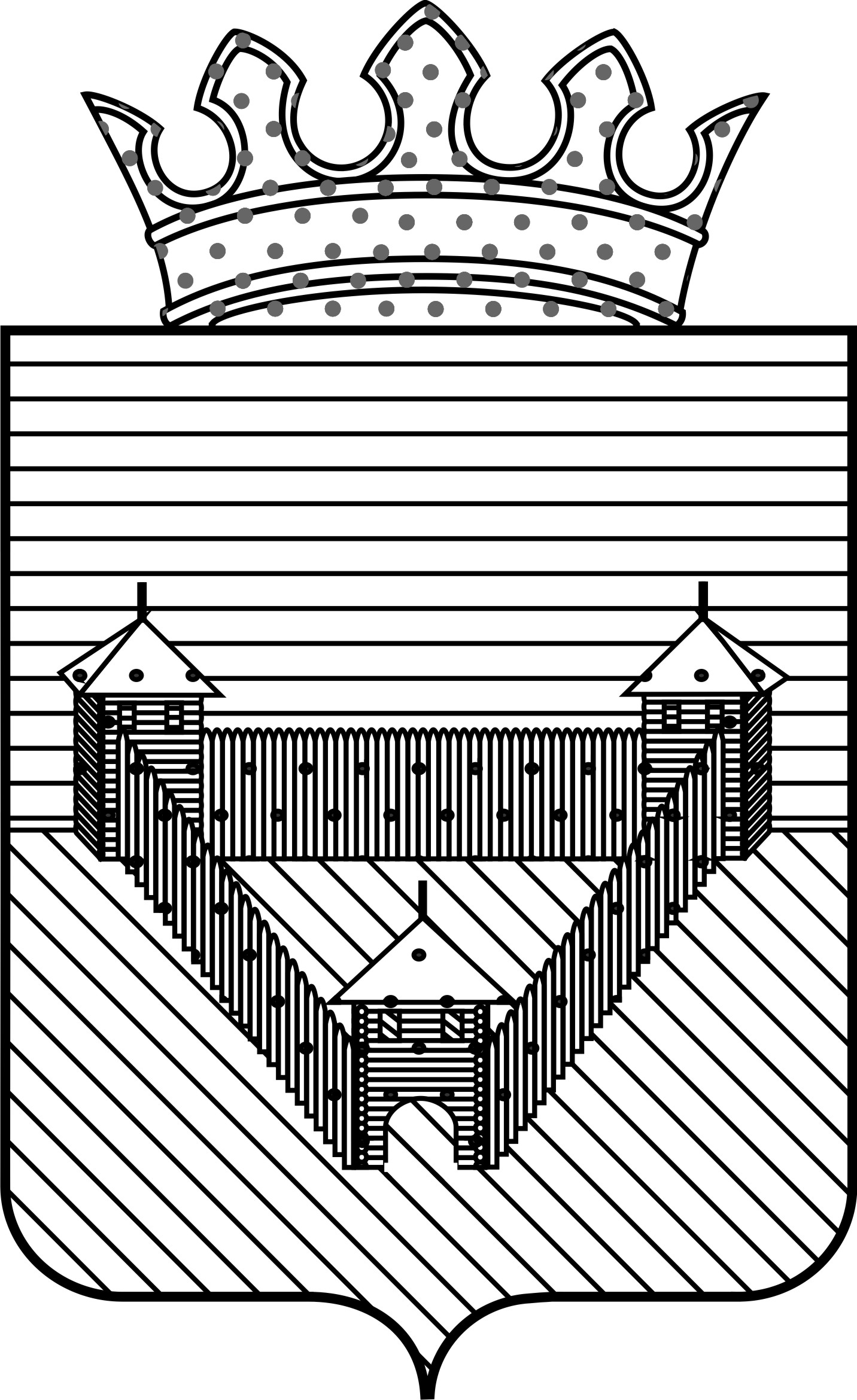 П О С Т А Н О В Л Е Н И ЕП О С Т А Н О В Л Е Н И ЕП О С Т А Н О В Л Е Н И ЕАДМИНИСТРАЦИИ ОРДИНСКОГО МУНИЦИПАЛЬНОГО ОКРУГАПЕРМСКОГО КРАЯАДМИНИСТРАЦИИ ОРДИНСКОГО МУНИЦИПАЛЬНОГО ОКРУГАПЕРМСКОГО КРАЯАДМИНИСТРАЦИИ ОРДИНСКОГО МУНИЦИПАЛЬНОГО ОКРУГАПЕРМСКОГО КРАЯ_______________№ _________УТВЕРЖДЕНпостановлением администрацииОрдинского муниципального округа                                                                                от ____________№ _______Приложение 1к Порядку предоставления субсидий из бюджета Ординского муниципального округа на возмещение части транспортных расходов субъектам малого и среднего предпринимательствапо доставке товаров первой необходимости в малонаселенные и отдаленные населенные пунктыНаселенные пунктыРасстояние от центра округа, кмКлимиха15Грибаны26Межовка35Павлово26Андреевка24Губаны15Яковлевка34Терехино20Подберезово19Шарынино41Белое Озеро13Починки25Саламаты27Шерстобиты16Михайловка50Тайся44,5Баляковка40Маринкино48Приложение 2к Порядку предоставления субсидий из бюджета Ординского муниципального округа на возмещение части транспортных расходов субъектам малого и среднего предпринимательства по доставке товаров первой необходимости в малонаселенные и отдаленные населенные пунктыПриложение 3к Порядку предоставления субсидий из бюджета Ординского муниципального округа на возмещение части транспортных расходов субъектам  малого и среднего предпринимательства по доставке товаров первой необходимости в малонаселенные и отдаленные населенные пунктыОтчетный периодНаименование населенного пункта, где находится магазинРасстояние от центра округа до населенного пункта, км *Марка автомобиля***Норма расхода ГСМ**Объем ГСМ, израсходованного на доставку товаров на одну поездку, л(ст.3хст.5/100)Цена 1 литра ГСМ, руб./л****Сумма расходов (стоимости ГСМ) по доставке товаров на одну поездку, тыс. руб.(ст.6хст.7)Количество поездок за отчетный период в прямом и обратном направлении, ед.*****Сумма субсидий из бюджета, тыс. руб.(ст.8хст.9)12345678910.....ИтогоПриложение  4к Порядку предоставления субсидий из бюджета Ординского муниципального округа на возмещение части транспортных расходов субъектам малого и среднего предпринимательства по доставке товаров первой необходимости в малонаселенные и отдаленные населенные пункты № п/пДата осуществления выездной торговлиНаименование населенного пункта, где осуществлялась выездная торговля123